CAMBODIA – Siem Reap – Discover Angkor Self-Guided Cycling Module 4d3n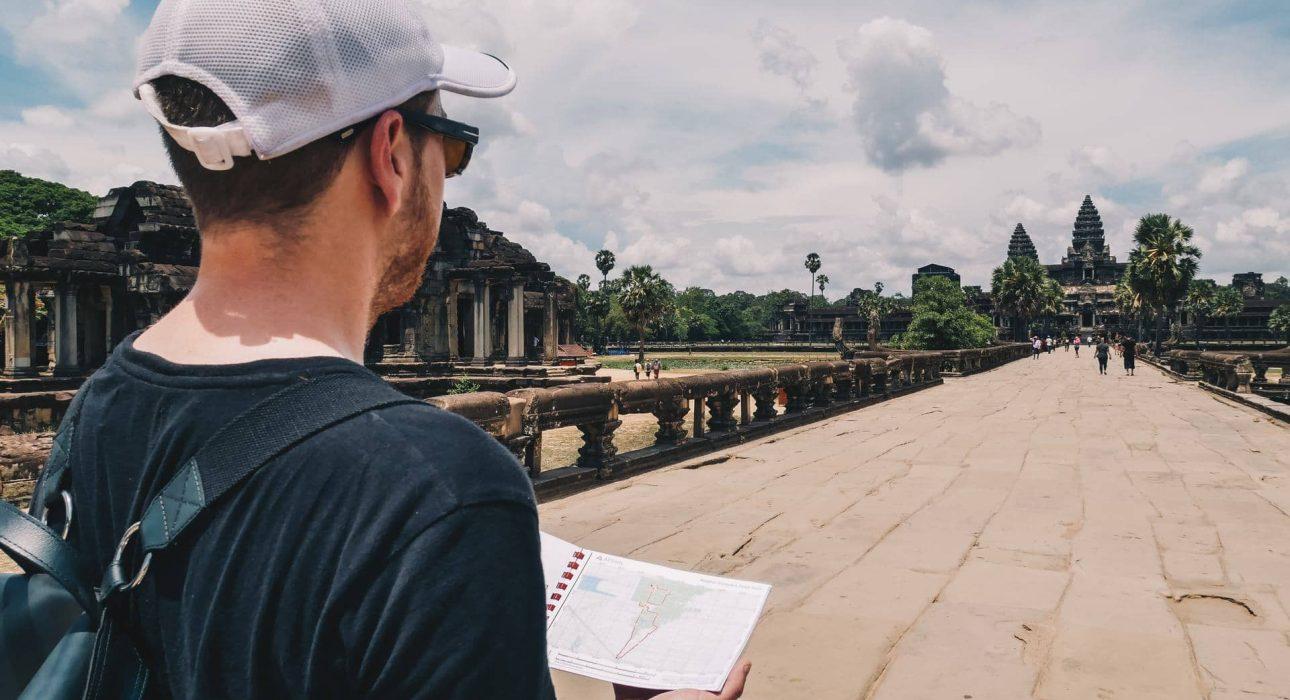 Over ViewThemeArt & Culture, Family, Self-Guided Tours, SustainableCountry - CityCambodia - Siem ReapLevel of difficultiesLEVEL 2Price level$SeasonalityAll year long. Best period from November to March and from July to August. Max Pax5Arrival CitySiem ReapDeparture citySiem ReapItineraryNumber of days and nights4 days - 3 nightsDay by day descriptionDiscover Angkor is a 3-day self-guided cycling module that allows travelers to explore the incredible Angkor Wat Archaeological Park along with the support of a mobile device loaded with detailed digital maps. Travelers have three different itineraries available to cycle at their rhythm, exploring off-the-beaten paths through the forest local villages and offering the opportunity to discover the main highlights of the park as well as hidden temples lost in the dense, mysterious jungle.Upon arrival, travelers are welcomed by their self-guided local assistant, who will provide the traveler with everything required and answer the questions (if any).Our assistant will always contact the traveler through the device, and a stand-by vehicle is always on call over the three days to support travelers and to pick them up during or at the end of each day if they are tired or need to stop.This module is designed for travelers looking to independently explore one of the largest UNESCO archaeological parks in the world at their own pace with complete freedom.Selling pointsExplore Angkor Archaeological Park on a self-guided cycling trip3 Moderate cycling tours available, adaptable to all types of travelers in reasonably good physical conditionVisit Angkor Wat, UNESCO site, and other must-see attractionsCycle along ancient royal pathways through the forest, visiting some lesser-known templesInteract with the local communitiesLocal assistant on spot 24/7 availableOptionsActivitiesSiem Reap – “Phare, The Cambodian Circus” ShowSiem Reap – Attend a divine performance of The Sacred Dancers of AngkorExtensionsPhnom Penh – Cycling, from the Capital Phnom Penh to majestic Angkor Wat 6D/5NBattambang – Cycling – Discover Battambang and the authentic Cambodian countryside – 3D/2NPhotos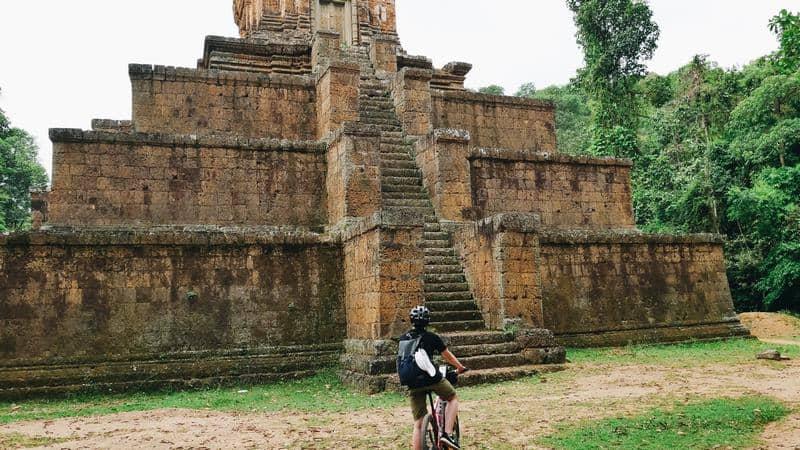 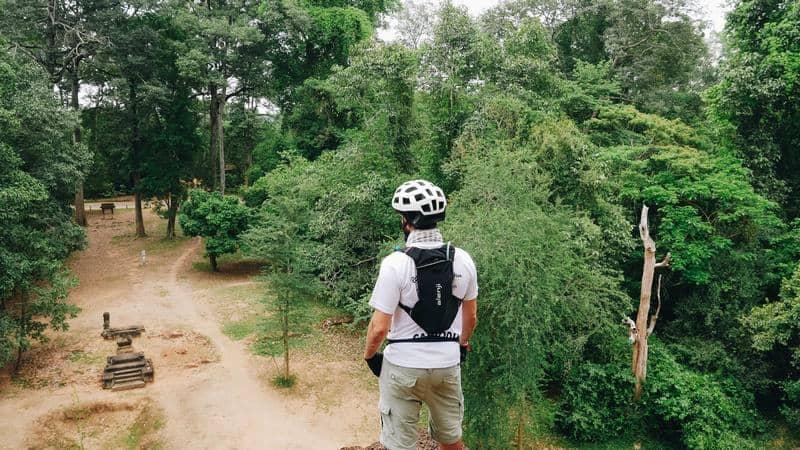 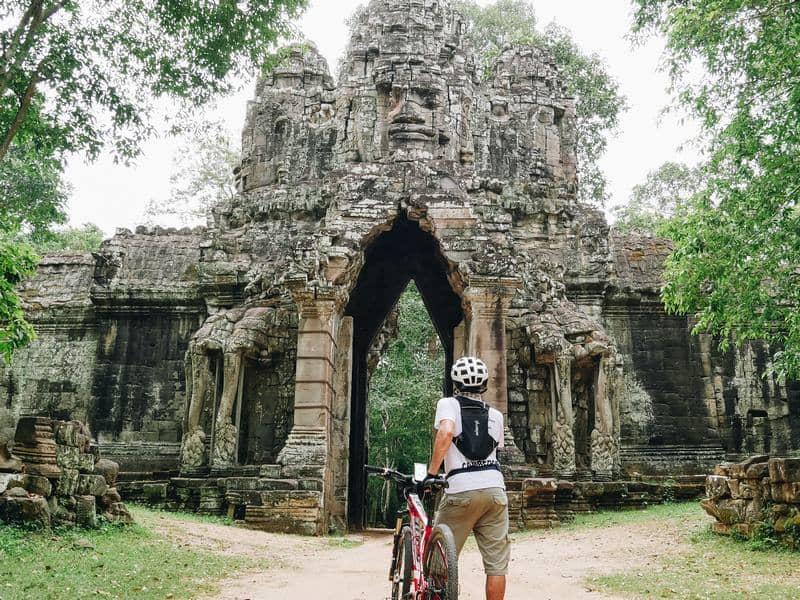 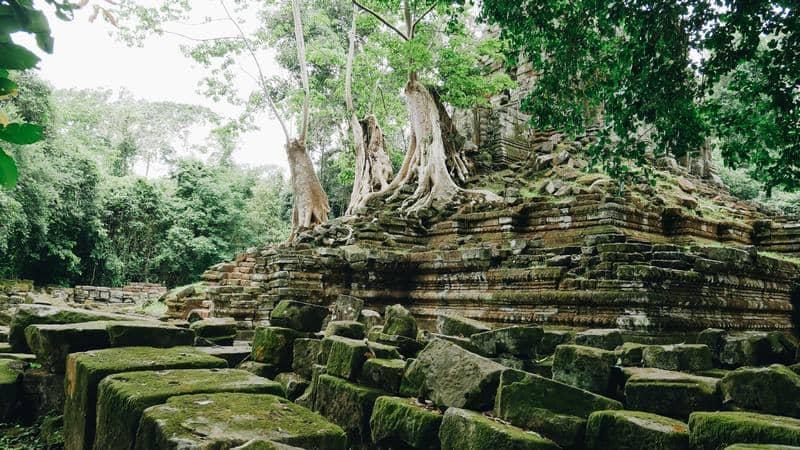 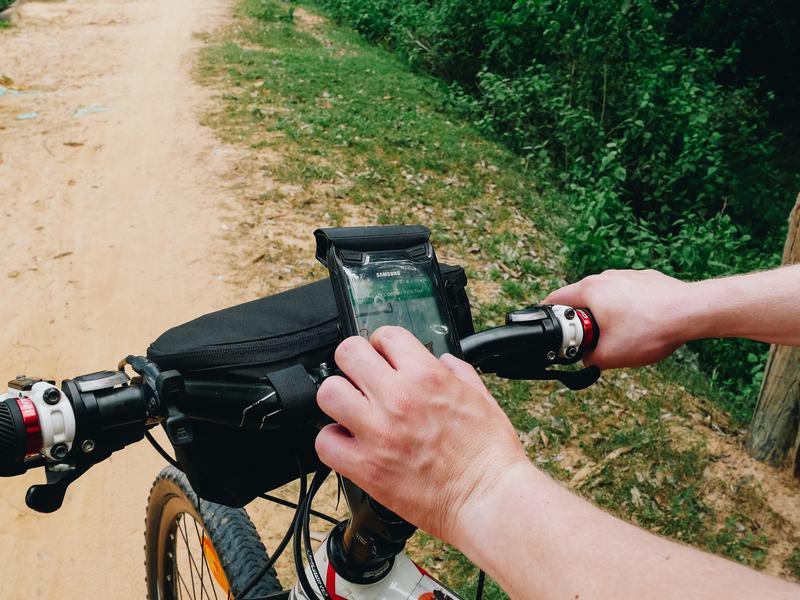 Easia Travel Head OfficeSiem Reap BranchCharming City, No. R32 – R34, Road Rolouse, Trorpeangses Village, Sangkat Koukchork, Siem Reap Province – CambodiaTel: (855-63) 76 14 58Fax: (855-63) 76 14 58